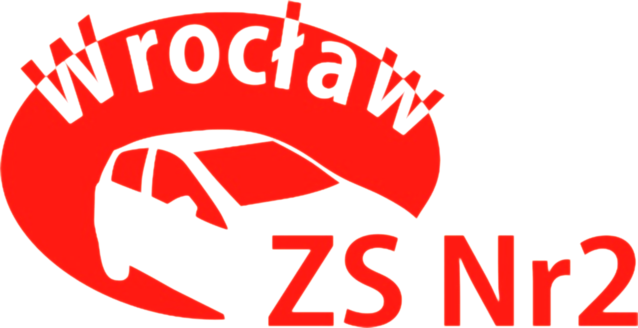 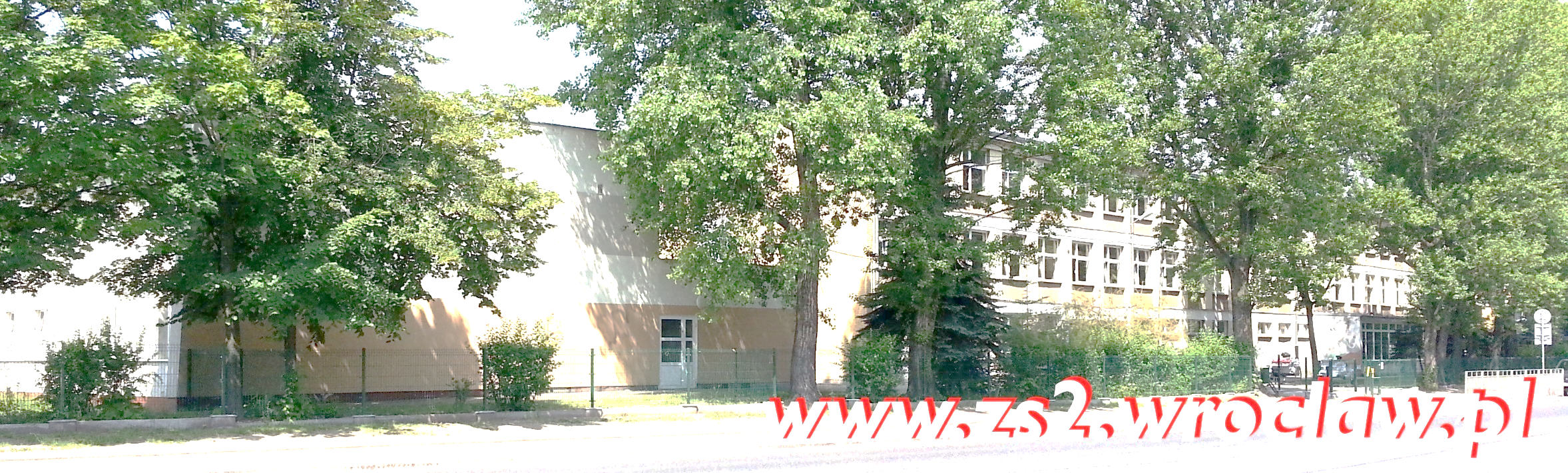 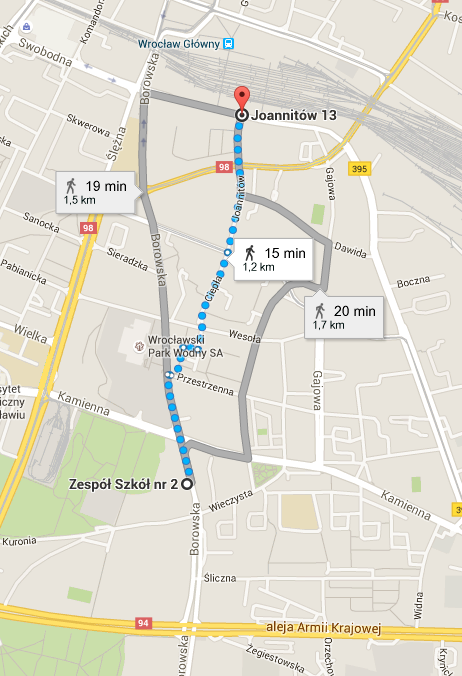 Zapraszamy na 
DNI OTWARTE26-27 kwietnia 2024r.godz.  900 ÷ 1300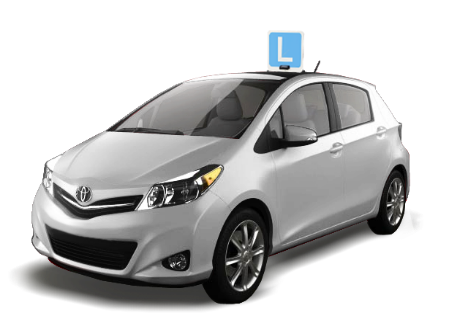 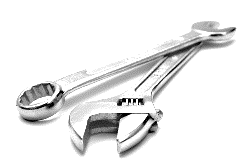 